Здравствуйте, уважаемые гости и девочки! Очень рада видеть вас на уроке! К сожалению, отсутствует Юля. Вижу, что настроение у всех хорошее и, надеюсь, что такой позитивный настрой сохранится до конца занятий! Ну, что же, начнём урок.Я начну с загадки.«Без ног и без рук оно,   Быстро летит,   Не догонишь его». Правильно, это время!В жизни каждого человека происходят важные и знаменательные события, которые уже никогда не повторятся, но запомнятся на долгие годы: это  появление на свет маленького человечка, его первые слова, первые шаги, это детский сад, это, конечно же, школа - «первый раз в первый класс».  А какое знаменательное событие произошло у вас не так давно? Да, это получение первого в вашей жизни паспорта! Теперь вы полноправные граждане РФ со всеми вытекающими из этого обязанностями и правами.Я хочу предложить вашему вниманию презентацию, которая называется «Паспорт. Его история и не только…»  Просмотр презентации. Слайд №1. Титульный лист.Слайд №2. Что же такое паспорт? В дословном переводе «Па́спорт  — разрешение на проход через городские ворота или порт; государственный документ, удостоверяющий личность». Паспорт означает принадлежность к гражданству государства. На этом слайде вы видите паспорта различных государств: Украины, Туркменистана, Канады, Республики Беларусь, США и наш, Российский паспорт.Слайд №3. Первое  упоминание о паспорте приводится в Ветхом Завете в 443г. до н.э.В Древнем Египте  начала VIII века господствовал строгий паспортный режим. Никто не имел права покинуть свой округ без разрешения властей. Такие паспорта сохранились в виде папирусов. Родиной паспортной системы является Франция. В 1672 году Людовик XIV запретил своим подданным выезд из Франции, а также въезд иностранцев во Францию без паспортов.Началом паспортной системы в Российской империи считается 1719 год - время правления Петра I. На слайде  - выездной паспорт царя Петра I. 1697 г. Слайд №4. Паспортная система в России должна была, как и в других Европейских странах, обеспечить порядок и спокойствие в государстве,гарантировать контроль за уплатой налогов, выполнением воинскойобязанности и, прежде всего, за передвижением населения.В начале XIX века появились загранпаспорта.Паспорт дорожный 1915 г. В нём указаны антропометрические признаки владельца: возраст, рост, цвет глаз, волос, наличие бороды и т.п.Слайд №5. Спустя два года после Октябрьской революции, в  июне 1919г. были введены обязательные «трудовые книжки», которые и были фактически паспортами.Слайд №6.  27 декабря 1932 года паспорта вернули в городах, поселках городского типа, райцентрах, а также в Московской  и в Ленинградской областях. Паспорта не выдавались военнослужащим, инвалидам и жителям сельской местности. В паспортах содержались сведения о дате рождения, национальности, социальном положении, отношении к военной службе, семейном положении, прописке. С 1937г. в паспортах появились фотографии. Слайд №7. В середине 1970-х годов произошло полное уравнение в паспортных правах всех жителей страны. Именно тогда всем без исключения разрешили иметь совершенно одинаковые паспорта.В соответствии с постановлением Правительства РФ от 8 июля 1997 года в новом документе нет графы «национальность». Введено понятие  «Личный код». Сохранена регистрация по месту жительства, отношение к воинской обязанности, семейное положение. На обложке нового российского паспортаизображен тисненый Государственный герб России, на его внутренней стороне - Московский Кремль.Слайд №8. Итак, паспорт – это очень важный документ, который требует бережного отношения к себе. Чтобы сохранить переплёт паспорта, особенно уголков страниц, ему необходима обложка. Что такое обложка?Обложка - верхние плотные листы, с двух сторон закрывающие книгу, тетрадь. В нашем случае – это паспорт.Слайд №9. Итак, тема нашего урока «Обложка на паспорт».Как вы думаете, из чего могут быть изготовлены обложки?Слайд №10. Обложки могут быть изготовлены из различных материалов: Кожи Слайд №11. Из пластикаСлайд №12. Из прозрачных плёночных материалов. А можно сделать обложку самим?Слайд №13. Обложку можно купить или сделать своими руками, применяя различные техники. Как вы думаете, что это за техника? Слайд №14. Правильно, это - декупаж.А как ещё можно украсить обложку?Слайд №15. Это может быть вышивка.Слайд №16. Можно связать крючкомСлайд №17. А можно сделать из плотной бумаги или картона. что напоминает вам такая обложка? Конечно, открытку.Слайд №18. Ручное изготовление открыток подразумевает кардмейкинг–ремесло, направление в искусстве, род творчества и хобби. В переводе с английского card – открытка, make – делать. Слайд №19. Само слово «кардмейкинг» пришло из английского языка, а вот техника изготовления открыток вручную зародилась в Древнем Китае.Там существовал обычай – в канун Нового года обмениваться открытками, приглашениями, поздравлениями.Слайд №20. В 1400 году открытка, сделанная вручную, попала в Европу и обрела необычайную популярность. Вплоть до середины XIX  века во всех уголках Европы люди поздравляли друг друга именно самодельными открытками. Здесь вы видите настоящие старинные открытки ручной работы.Слайд №21. С появлением  печатных устройств, открытка ручной работы оставалась дорогим и памятным подарком. Ее изготовлениемзанимались художники, мастера своего дела. Уникальность кардмейкинга была еще и в том, что изготовитель открытки не просто штамповалочередной шаблон, а к каждой работе подходил индивидуально, с душой,проявляя свое мастерство и фантазию.Какие декоративные элементы использованы на этих открытках? Кружево, ленты, декоративные цветы.Слайд №22. В последние годы искусство создания открыток своими руками опять возрождается. Что используется здесь в качестве декора?Слайд №23. При изготовлении открыток  используются элементы декора: бусинки, бисер, стразы, пайетки, пуговицы  и т.д. Выдумке мастеранет предела, именно поэтому очень часто сейчас на открытках в качестве украшения можно увидеть зерна кофе, крупу, высушенныетравинки, перья, палочки ванили и корицы и т.д.Слайд №24. В кардмейкинге используются различные стилевые направления. Выбор стиля зависит от предназначения открытки. Винтаж – стиль для создания эффекта старины. Для него характерно использование ложносостаренных фотографий или картинок, а также любых «исторических» предметов»: старых открыток, марок, украшений.Слайд №25. Шебби шик (поношенный, потрепанный, изысканный, утонченный).Все работы в стиле шебби очень воздушные и светлые. Очень популярна машинная строчка, специальные «шебби»-ленты, полужемчуг. Слайд №26. А сейчас посмотрите образцы оформления обложек на паспорт.Обратите внимание на используемые элементы декора.Слайды №27-32. Какие-то из этих элементов вы можете использовать при изготовлении своей обложки.Слайд №33. Надеюсь, вам было интересно. Спасибо за внимание!Что понравилось и запомнилось вам в этой презентации? Здесь на столе находятся необходимые материалы и элементы декора для изготовления обложек (вырубки, картинки, ленточки, кружево, тесьма и т.д.), а так же фотографии с различными вариантами оформления. Их вы можете использовать в качестве образцов. И три варианта готовых обложек, которые я подготовила для вас.   Вы можете подойти и подобрать необходимый материал. Уважаемые гости, можете присоединиться к нашей работе. Если возникнут вопросы, я подойду.Девочки, прежде, чем вы начнёте работать, давайте повторим правила безопасной работы ножницами и клеем. Я вижу, что все вы справились с работой! Давайте прикрепим обложки на доску и полюбуемся вашими работами. Молодцы!  Наш урок закончен. Можете отдохнуть на перемене.Образцы готовых работ учителя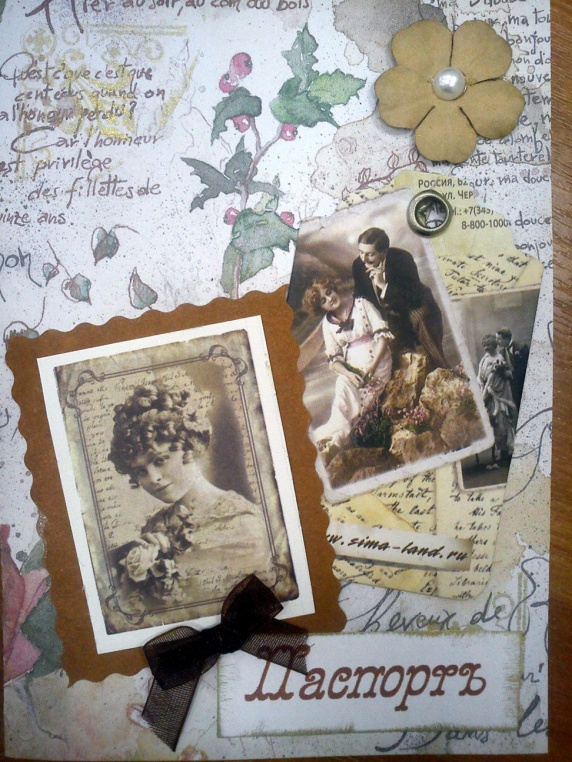 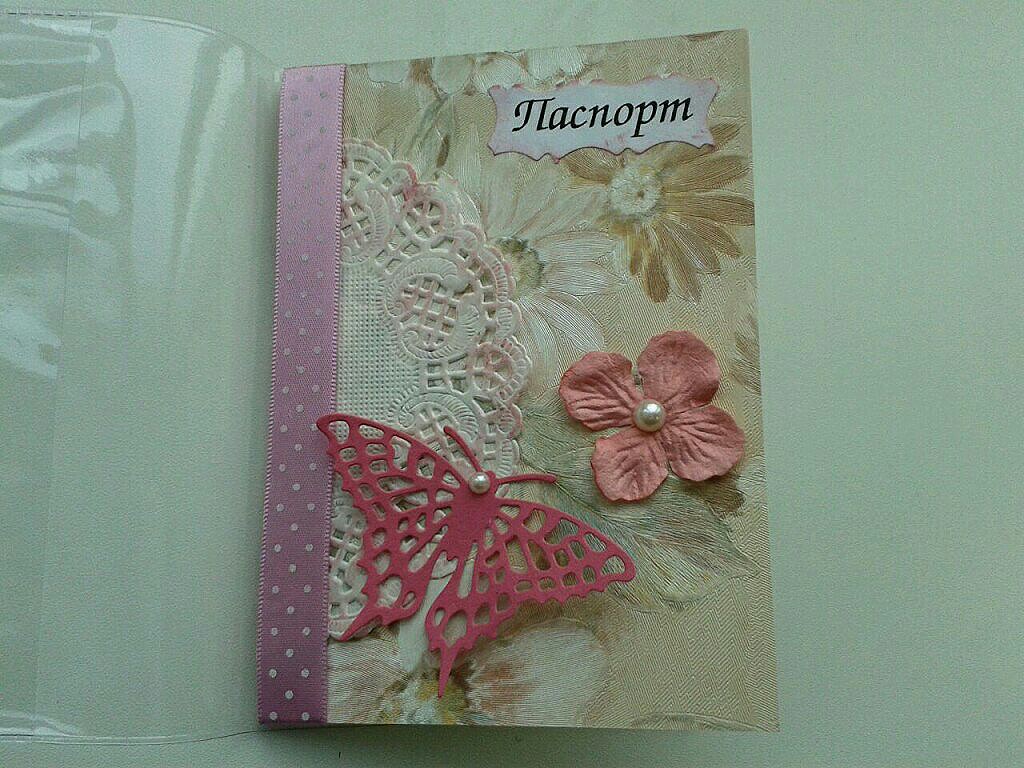 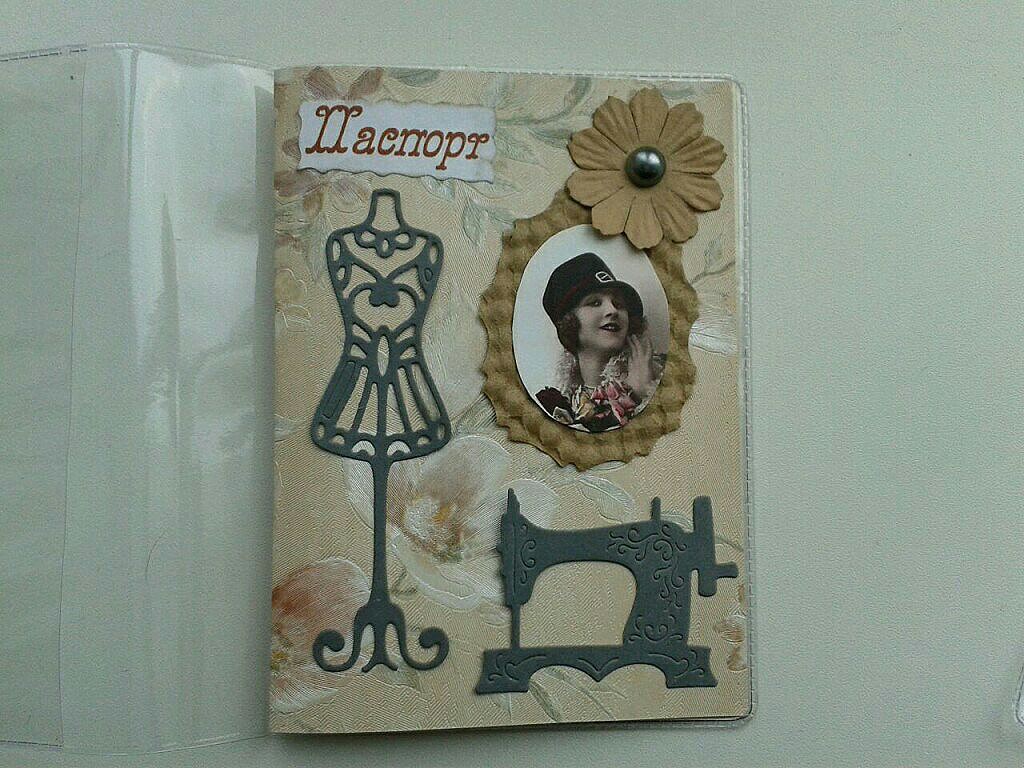 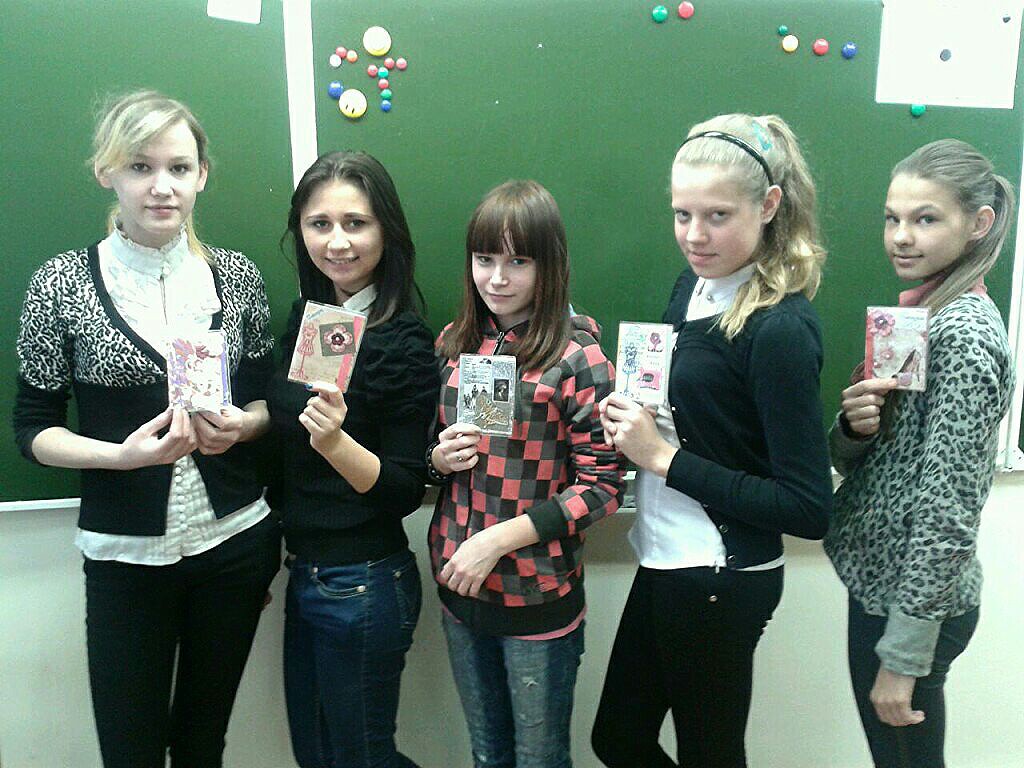                                     Девочки со своими работами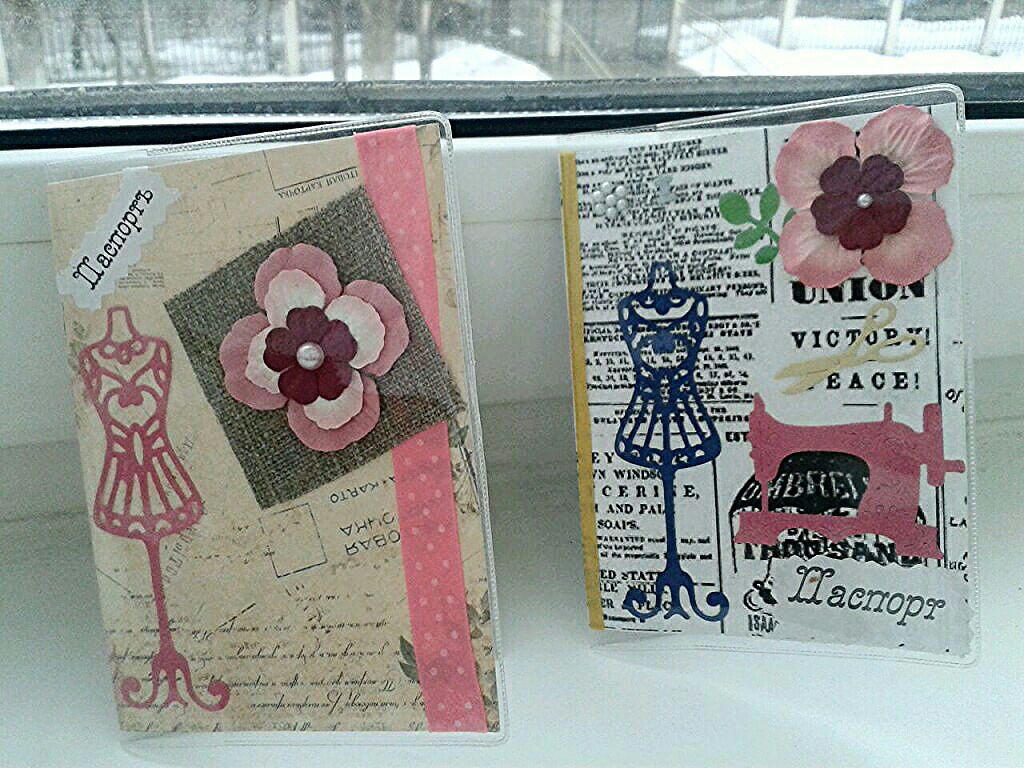                                                       Работы учащихся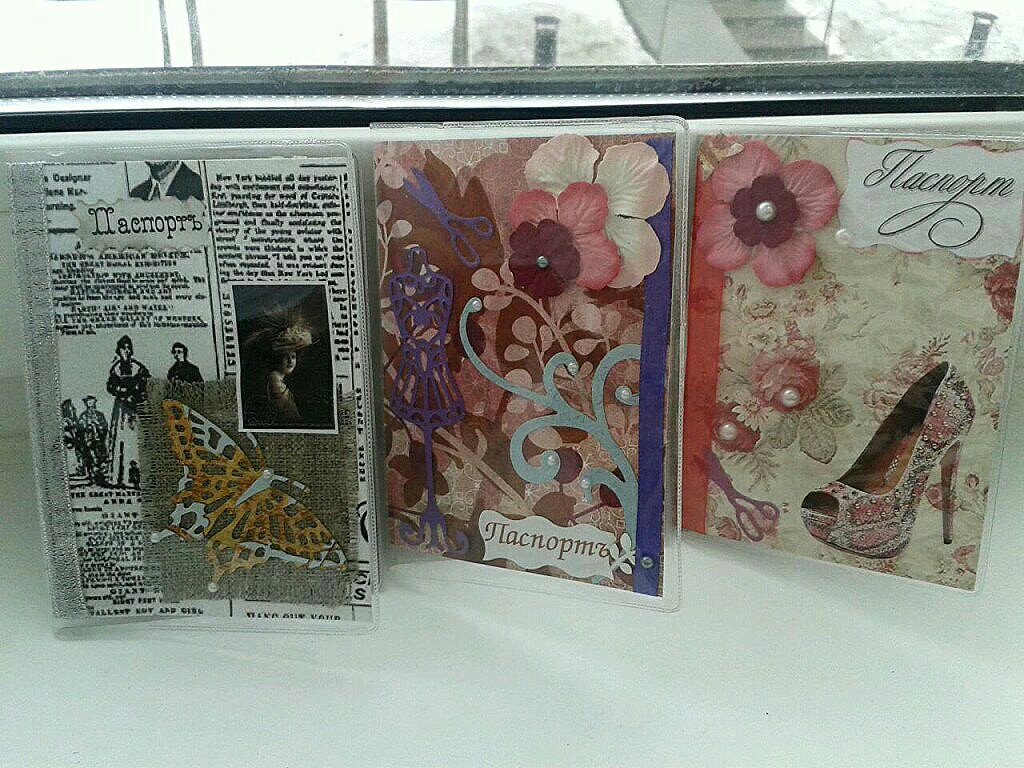 